Please indicate your preference (1=most preferred): Arts Leader             French Leader                  Maths Ambassador                     Sports Leader             SPORTS LEADER APPLICATION FORM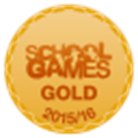 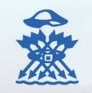 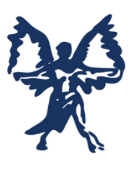   SPORTS LEADER APPLICATION FORMFirst NameSurnameTutor GroupHouseTell me why you would like to be a Sports Leader? Why is it important to you? What will you learn from the experience?Tell me why you would like to be a Sports Leader? Why is it important to you? What will you learn from the experience?Why should you be chosen as a Sports Leader? What qualities do you have that would make you a good Sports Leader? How do you show the School Games Values?Why should you be chosen as a Sports Leader? What qualities do you have that would make you a good Sports Leader? How do you show the School Games Values?Do you have any experience of working with younger children?Do you have any experience of working with younger children?Do you have an interest in sports journalism? If so, explain.Do you have an interest in dance? If so, explain.